УТВЕРЖДАЮ:Зам.директора по УР_______________М.Е. Стасюк  «____»__________20_____г.ФОНД ОЦЕНОЧНЫХ СРЕДСТВ ПО ОСНОВНОЙ ПРОФЕССИОНАЛЬНОЙ ОБРАЗОВАТЕЛЬНОЙ ПРОГРАММЕ  специальность/профессия _______________________________________ код и наименование специальности/профессии2015 Разработчики:  ____________________________________________________              перечислить Ф.И.О, должность преподавателей и мастеров п\о участвовавших в разработке фонда 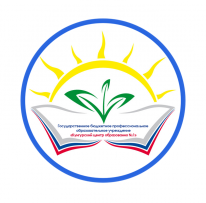 Министерство образования и науки Пермского краяГосударственное бюджетное профессиональное образовательное учреждение «Кунгурский центр образования № 1»ФОНД ОЦЕНОЧНЫХ СРЕДСТВ ПО ОСНОВНОЙ ПРОФЕССИОНАЛЬНОЙ ОБРАЗОВАТЕЛЬНОЙ ПРОГРАММЕ _________________________________ДолжностьФ.И.О.ДатаПодпись Сформировал Председатель ЦМКПроверил и согласовалМетодист СОГЛАСОВАНОНа совете работодателей   протокол №___ от ____ ______ 2015 г.  Председатель совета работодателей ___________/  ________________/         Подпись                    расшифровка